ВІННИЦЬКА МІСЬКА РАДА 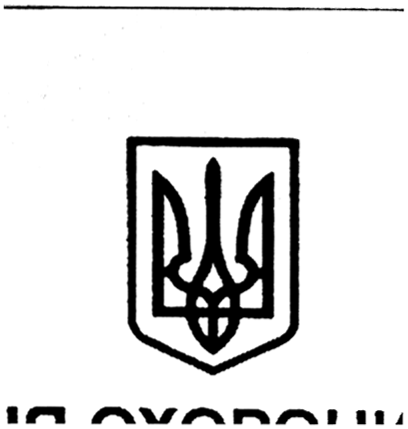 ДЕПАРТАМЕНТ  ОХОРОНИ ЗДОРОВ’Я  Комунальне  некомерційне  підприємство                                              «Вінницька міська клінічна лікарня швидкої медичної допомоги»21032, м. Вінниця, вул. Київська, 68, телефон 665-339, факс 66-45-68
e-mail: mklshmd@ukr.net«_____»_________2019р.  № 01-26/____                                              Михайло Пилипчуку                                            foi+request-47154-12307be3@dostup.pravda.com.ua	Адміністрація Вінницької міської клінічної лікарні швидкої медичної допомоги інформує стосовно наявності місць для проходження інтернатури по контрактній формі навчання за напрямки «анестезіологія», «хірургія», «ортопедія і травматологія» - обмежень немає, інтернатура бюджетної форми навчання станом на 17.04.2019 року відсутня.  Т.в.о.головного лікаря					                                 Б.В.Трохименко 